     R E P U B L I K A   H R V A T S K AVUKOVARSKO-SRIJEMSKA ŽUPANIJA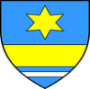 OPĆINA BABINA GREDA    OPĆINSKO VIJEĆEKLASA: 400-06/23-01/9URBROJ: 2196-7-01-23-1Babina Greda, 22. prosinca 2023.Na temelju članka 42. Zakona o proračunu („Narodne novine“ broj 144/21) i članka 18. Statuta Općine Babina Greda („Službeni vjesnik“ Vukovarsko-srijemske županije“ broj 11/09, 04/13, 03/14, 01/18, 13/18, 03/20, 04/21, 16/23 i 18/23), Općinsko vijeće na 25. sjednici održanoj dana  22. prosinca 2023. godine, d o n o s iPRORAČUNOPĆINE  BABINA GREDA ZA 2024.GODINUI    P R O J E K C I J E  P R O R A Č U N AOPĆINE BABINA GREDAZA 2025. i 2026. GODINUČlanak 1.Proračun Općine Babina Greda za 2024. godinu (u daljnjem tekstu: Proračun) i Projekcije Proračuna Općine Babina Greda za 2025. i 2026. godinu sastoji se: Članak 2.                   Prihodi i izdaci po grupama, utvrđuju se u Bilanci  prihoda i izdataka za 2024.godinu , sa Projekcijama za 2025. i 2026. godinu utvrđuju se u iznosima kako je iskazano u Bilanci  koja je sastavni dio ovog Proračuna i Projekcija.Članak 3.      Ovaj Proračun i Projekcije stupaju na snagu osmog dana od dana  objave  u "Službenom vjesniku” Vukovarsko-srijemske županije.                                                                                                                                                                                                                         PredsjednikOpćinskog vijeća:                                                                                                                                                                                                                        Tomo ĐakovićOBRAZLOŽENJE UZ PRORAČUN OPĆINE BABINA GREDAZA 2024. GODINU I PROJEKCIJE PRORAČUNA ZA 2025. I 2026. GODINUUVODOSNOVA ZA DONOŠENJE PRORAČUNA Proračun Općine Babina Greda za 2024. godinu i projekcije proračuna za 2025. i 2026. godinu donose se na temelju čl. 40. Zakon o proračunu (“Narodne novine” 144/21) , Pravilnika o polugodišnjem i godišnjem izvještaju o izvršenju proračuna („Narodne novine“ 24/13, 102/17, 1/20 i 147/20), Zakona o financiranju jedinica lokalne i područne (regionalne) samouprave (“Narodne novine” 127/17 i 138/20), te ostali propisi koji reguliraju pojedine segmente djelatnosti jedinica lokalne i područne (regionalne) samouprave.Proračun Općine Babina Greda za 2024. godinu i projekcije proračuna za 2025. i 2026. godinu izrađeni su sukladno Zakonu o proračunu te Pravilniku o polugodišnjem i godišnjem izvještaju o izvršenju proračuna.Proračun za 2024. godinu planiran je na 2. razini.STRUKTURA I SADRŽAJ PRORAČUNAPravilnikom o proračunskim klasifikacijama (“Narodne novine” 26/10, 120/13 i 1/20) definiran je okvir kojim se iskazuju i sustavno prate prihodi i primici, te rashodi i izdaci po nositelju, cilju, namjeni, vrsti, lokaciji i izvoru financiranja. Također je propisana i struktura brojčanih oznaka i naziva svake klasifikacije te način njihovog međusobnog povezivanja. Članak 28. Zakona o proračunu, uređuje sadržaj i strukturu proračuna i financijskih planova korisnika proračuna.	Struktura Općeg dijela proračuna, prikazuje prihode i rashode, primitke i izdatke po ekonomskoj klasifikaciji te izvorima financiranja, i isti se utvrđuju u Računu prihoda i rashoda i Računu financiranja. Ekonomska klasifikacija sadrži prihode i primitke po prirodnim vrstama, te rashode i izdatke prema ekonomskoj namjeni za koju služe. Izvori financiranja predstavljaju skupine prihoda i primitaka iz kojih se podmiruju rashodi i izdaci određene vrste i namjene. Osnovni izvori financiranja jesu:Opći prihodi i primiciVlastiti prihodiPrihodi za posebne namjenePomoćiDonacijePrihodi od prodaje ili zamjene nefinancijske imovine i naknade s naslova osiguranja Namjenski primici.Struktura Općeg dijela proračuna prikazana je na način, da se prihodi i rashodi iskazuju po ekonomskoj i funkcijskoj klasifikaciji te po izvorima financiranja te primici i izdaci po ekonomskoj klasifikaciji i izvorima financiranja.Struktura Posebnog dijela proračuna prikazana je na način, da se raspored rashoda i izdataka iskazuje po organizacijskoj, ekonomskoj, funkcijskoj, lokacijskoj i programskoj klasifikaciji, te po izvorima financiranja, odnosno rashodi i izdaci raspoređeni su u tekuće i razvojne programe, sukladno financijskim planovima proračunskih korisnika. Posebni dio proračuna izrađen je po Programima, Aktivnostima i Projektima. U skladu sa člankom 31. Zakona o proračunu proračunski korisnici su uz prijedlog financijskog plana dostavili i obrazloženje prijedloga financijskog plana.Opći dio i posebni dio proračuna iskazuje se sukladno Pravilniku o polugodišnjem i godišnjem izvještaju o izvršenju proračuna te sukladno odredbama Pravilnika o proračunskim klasifikacijama.PRORAČUN OPĆINE BABINA GREDA ZA 2024. godinuI. OPĆI DIOUKUPNO planirani prihodi i primici iznose 7.153.714,92 eura.UKUPNO planirani rashodi iznose 7.153.714,92 eura.Planirani prihodi poslovanja razred 6 iznose 529.999,64 eura i najveći udio u strukturi ovih prihoda imaju pomoći, a planirane su u iznosu od 4.239.776,00 eura.Skupina 64 Prihodi od imovine 82.762,00 euraSkupina 65 Prihodi od upravnih i administrativnih pristojbi, pristojbi po posebnim propisima i komunalni doprinosi i naknade planirani su iznosu od 164.558,64 eura, a odnose se većim dijelom na prihode koji proizlaze iz Zakona o komunalnom gospodarstvu, komunalni doprinosi i naknade u iznosu od 80.318,00 eura i prihoda proračunskog korisnika Sufinanciranje cijene usluge, participacije i slično u iznosu 81.400,00 eura.Skupina 66 Prihod prodaje proizvoda i robe te pruženih usluga i prihodi od donacija  2.065,00 eura i odnose se većim dijelom na prihod od placarine u centru u iznosu od 1.327,00 eura i vlastitog prihoda proračunskog korisnika ( općinska narodna knjižnica) u iznosu od 538,00,00 eura i donacije trgovačkih društva (prihod dječjeg vrtića ) u iznosu od 200,00 eura.Planirani prihodi od prodaje nefinancijske imovine Razred 7 iznose 685.666,28 eura Skupina 71 prihodi od prodaje neproizvedene dugotrajne imovine 681.446,28 eura i odnosi se na prihod od prodaje poljoprivrednog zemljišta u iznosu od 181.446,28 eura i prihod od prodaje Geotermalnih izvora d.o.o u iznosu od 500.000,00 euraPrihodi od prodaje proizvedene dugotrajne imovine skupina 72 planirani su iznosu od 4.220,00 eura.Planirani primici razred 8. u iznosu od 1.592.783,00 eura i odnose se na Primljeni kredit dugoročni  u iznosu od 1.327.337,08 eura i  Primljeni kredit kratkoročni (dozvoljeno prekoračenje po poslovnom računu ) u iznosu od 265.446,00 eura.Općina se  u 2022. godini  dugoročno zadužila kod  Zagrebačke banke d.d. u iznosu od 1.327.228,08 EUR / 10.000.000,00 kn za tri kapitalna projekta  i to :Za rekonstrukciju /dogradnja I opremanje doma kulture Franjo DelićIzgradnju I opremanje kulturno turističkog parka sa pripadajućom šetnicomIzgradnja sportske školske dvorane OŠ “Mijat Stojanović”II. RASHODI I IZDACI PRORAČUNA ZA 2023. GODINUUKUPNI rashodi i izdaci iznose 7.153.714,92,00 euraRashodi, razred 3 su planirani u iznosu od 2.852.494,66,00 eura. Rashodi za zaposlene skupina 31, su planirani u iznosu 651.780,28 eura i odnose se na zaposlene u jedinstvenom upravnom odjelu , DV „Regoč“ i Općinska narodna knjižnica i zaposlene u provođenju projekta „Zaželi“Materijalni rashodi skupina 32, su planirani u iznosu od  865.452,74 eura .Financijski rashodi skupina 34 su planirani u iznosu od 99.484,00 eura..Subvencije rashodi skupine 35 su planirani u iznosu od 73.052,00 eura.Naknade građanima i kućanstvima skupina 37, su planirani u iznosu od 136.157,00 eura odnose se  uglavnom o izdacima iz programa socijalne skrbi.Ostali rashodi (tekuće donacije) skupina 38, su planirani u iznosu od 1.006.568,64 eura.Sukladno programu kapitalnih ulaganja i planovima razvojnih programa planirani su rashodi za nabavu nefinancijske imovine razred 4. u iznosu od 4.301.220,26 eura.III. RASHODI PO IZVORIMA FINANCIRANJAIzvore financiranja čine skupine prihoda i primitaka iz kojih se podmiruju rashodi i izdaci određene vrste i utvrđene namjene. Klasifikacija izvora financiranja osigurava praćenje korištenja sredstava proračuna dobivenih temeljem naplate različitih vrsta prihoda. Za svaki od prihoda određeno je uz koji se izvor financiranja veže, a rashodi se izvršavaju s obzirom na plan i ostvarenje prihoda prema izvorima. Osnovni izvori financiranja jesu: opći prihodi i primici, prihodi za posebne namjene, pomoći, donacije, prihodi od prodaje ili zamjene nefinancijske imovine i naknade s naslova osiguranja te namjenski primici. Zakonom o proračunu daje se fleksibilnost u izvršavanju rashoda i izdataka koji se financiraju iz izvora: prihodi za posebne namjene, pomoći i donacije, na način da se propisuje mogućnost njihova izvršavanja u iznosima većim od planiranih, a ograničenje se postavlja na razinu ostvarenja prihoda. Izvor financiranja opći prihodi i primici (nenamjenski) čine prihodi koji se ostvaruju temeljem posebnog propisa kojim za prikupljene prihode nije definirana namjena korištenja. Ovaj izvor financiranja čine slijedeće vrste prihoda: prihodi od poreza, prihodi od financijske imovine, prihodi od nefinancijske imovine, prihodi od upravnih i administrativnih pristojbi, prihodi od kazni te primici od financijske imovine. Izvor financiranja prihodi za posebne namjene uključuje prihode čije su korištenje i namjena utvrđeni posebnim zakonima i propisima. Ovaj izvor financiranja čine slijedeće vrste prihoda: naknade za koncesije, prihodi od spomeničke rente, komunalni doprinosi, komunalne naknade, prihodi iz cijene komunalnih usluga za razvoj, vodni doprinos, naknade od zakupa poljoprivrednog zemljišta i neizgrađenog građevinskog zemljišta, od zakupa poslovnih prostora i stanova, prihodi od uporabe javnih općinskih površina. Izvor financiranja pomoći čine prihodi ostvareni od inozemnih vlada, od međunarodnih organizacija te institucija i tijela EU, prihodi iz drugih proračuna te ostalih subjekata unutar općeg proračuna. Prihodi koje jedinice lokalne i područne (regionalne) samouprave ostvaruju iz pomoći izravnanja za financiranje decentraliziranih funkcija su planirani u okviru ustupljenog poreza na dohodak u podskupini Poreza i prireza na dohodak i na podskupini Pomoći izravnanja za decentralizirane funkcije. Izvor financiranja donacije su novčana sredstva koja bez obveze vraćanja u proračun proračunski korisnici dobiju od pravnih i fizičkih osoba izvan opće države. Ovaj izvor financiranja čine prihodi od tekućih i kapitalnih donacija ostvarene od neprofitnih organizacija, trgovačkih društava i ostalih subjekata izvan opće države. Izvor financiranja prihodi od prodaje ili zamjene nefinancijske imovine i naknade s naslova osiguranja čine sredstva od prodaje i zamjene nefinancijske dugotrajne imovine i od nadoknade štete s osnova osiguranja. Ovaj izvor financiranja čine prihodi od prodaje zemljišta i prava građenja, prihodi od prodaje stanova i poslovnih prostora te prihodi od refundacija šteta. Sukladno Zakonu o proračunu, sredstva od prodaje i zamjene nefinancijske imovine i refundacije šteta mogu se koristiti samo za kapitalne rashode. Kapitalni rashodi su: rashodi za nabavu nefinancijske imovine, rashodi za održavanje nefinancijske imovine, kapitalne pomoći koje se daju trgovačkim društvima u kojima država, odnosno jedinica lokalne i područne (regionalne) samouprave ima odlučujući utjecaj na upravljanje za nabavu nefinancijske imovine i dodatna ulaganja u nefinancijsku imovinu te ulaganja u dionice i udjele trgovačkih društava. Izvor financiranja namjenski primici čine primici od financijske imovine i zaduživanja, čija je namjena utvrđena posebnim ugovorima ili propisima..Rashodi se raspoređuju po nositeljima, programima, korisnicima i posebnim namjenama.Programom građenja komunalne infrastrukture na području Općine Babina Greda u 2024. godini utvrđuje se komunalna infrastruktura koja će se graditi u 2024. godini sukladno odredbama Zakona o komunalnom gospodarstvu. Programom se na temelju planiranih zadataka i mjera utvrđenih na području prometne i komunalne infrastrukture, a u skladu s predvidivim sredstvima i izvorima financiranja.Program održavanja komunalne infrastrukture na području Općine Babina Greda u 2024. godini, na osnovi zadataka i mjera utvrđenih na području održavanja komunalne infrastrukture Općine Babina Greda, a u skladu s predvidivim sredstvima i izvorima financiranja, planiraju se radovi na održavanju komunalne infrastrukture, i to:održavanje nerazvrstanih cesta,2. održavanje javnih površina na kojima nije dopušten promet motornim vozilima3. održavanje građevina javne odvodnje oborinskih voda,4. održavanje javnih zelenih površina,5. održavanje građevina, uređaja i predmeta javne namjene, 6. održavanje groblja,7. održavanje čistoće javnih površina,8. održavanje javne rasvjete.Uslužne komunalne djelatnosti kojima se pojedinačnim korisnicima pružaju usluge nužne za svakodnevni život i rad (uslužne komunalne djelatnosti) na području Općine Babina Greda su:1. usluge nasipanja i održavanja poljskih putova, 2. usluga održavanja kanalske mreže III. i IV. reda,3. usluga čišćenja snijega,4. usluge ukopa pokojnika.Programom javnih potreba u kulturi, religiji i ostalih aktivnosti udruga građana i drugih organizacija civilnog društva utvrđuju se aktivnosti, poslovi i djelatnosti s ciljem promicanja kulture, ostalih aktivnosti udruga građana, te unapređivanja kulturnog i društvenog života Općine Babina Greda.Javne potrebe u sportu za koje se sredstva osiguravaju iz proračuna Općine Babina Greda jesu - poticanje i promicanje svekolikog sporta na području Općine kroz financijsku potporu za  djelovanje sportskih udruga, sudjelovanja u organizaciji i pokroviteljstvu nad sportskim priredbama i natjecanjima, sportsko-rekreativnim aktivnostima građana, održavanjem i funkcioniranjem sportskih objekata, te ostale sportske aktivnosti i aktivnosti udruga koje svojim radom pridonose razvitku i promicanju sportskog i društvenog života od interesa za Općinu Babina Greda. Programom javnih potreba u obrazovanju u Općini Babina Greda za 2024. godinu osigurava se:ostvarivanje redovnih programa odgoja i obrazovanja djece predškolske dobi odnosno sufinanciranje cijene vrtića i plaće djelatnika zaposlenih u Dječjem vrtiću Regoč,ostvarivanje posebnih programa osnovne škole u cilju davanja doprinosa što kvalitetnijem osnovnoškolskom obrazovanju kroz nabavku radnih bilježnika i školskog materijala, sufinanciranje troškova prijevoza,stipendiranje studenata, te sufinanciranje izgradnje školske sportske dvorane. Programom socijalne skrbi utvrđuju se oblik, opseg i način ostvarivanja prava iz socijalne skrbi na području Općine Babina Greda. Socijalnu skrb ostvaruju mještani Općine Babina Greda i to ugrožene i nemoćne osobe, osobe s invaliditetom i druge osobe koje same ili uz pomoć članova obitelji ne mogu zadovoljiti svoje potrebe zbog nepovoljnih osobnih, gospodarskih, socijalnih ili drugih okolnosti, i osobe koje imaju zdravstvenih problema. Pomoć obiteljima i pojedincima se provodi sukladno Odluci o socijalnoj skrbi Općine Babina Greda, Zakonu o socijalnoj skrbi. Program šumskog doprinosa planira se provesti sadnja drvoreda na području Općine Babina Greda.Programom mjera zaštite pučanstva od zaraznih bolesti – dezinfekcija, dezinsekcija i deratizacija na području Općine Babina Greda provodi se u svrhu zaštite od zaraznih bolesti, te sprječavanja širenja nametnika (komaraca), zaštita okoliša i punjenje i pražnjenje barijera na sajmištu, kontrola provođenja programa.Programom korištenja sredstava ostvarenih od zakupa, prodaje i davanje na korištenje poljoprivrednog zemljišta u vl. Republike Hrvatske u 2024. godini  na području Općine Babina Greda ostvarena sredstva koriste se u projekt nasipanje i održavanje poljskih puteva koji se provodi već duži niz godina te sufinanciranje pomoći poljoprivrednicima kroz razne mjere.IV. POSEBNI DIOOrganizacijska struktura nije se mijenjala Struktura posebnog dijela je:Razdjel  001 Općinsko vijeće i općinski načelnikRazdjel  002 Jedinstveni upravni odjel              00201 Ustanove u kulturi              00202 Predškolska ustanovaBabina Greda, 18. prosinca 2023. godine                                                                                                PROČELNIK:
                                                                                Tomislav Kopić, mag. admin. publ.+*xfs*pvs*lsu*cvA*xBj*qEC*oCa*qdA*uEw*klg*pBk*-
+*yqw*yhB*iEz*rfy*ugc*dys*kfm*uDE*xBq*jus*zew*-
+*eDs*lyd*lyd*lyd*lyd*EEj*jAl*bqg*ibj*asy*zfE*-
+*ftw*Bll*lvC*vmk*svi*Bhk*nra*vln*pxy*dks*onA*-
+*ftA*CyE*bui*fyw*nru*irs*qjB*oiC*wvE*mbn*uws*-
+*xjq*gcw*ylu*Bkr*rxl*eBw*Aoy*bke*DmD*yrc*uzq*-
